Опыт работы воспитателя МДОУ детский сад № 1 п. Молоково Барулёвой Е.В.по теме « Игра – как средство экологического воспитания»2015 г.«Не  истреби, не сорви, не затопчи. Собери, дай вырасти --- и ты станешь богаче не только лесами, лугами, но и душой»	 « КРАСНАЯ  КНИГА» Человек--- часть природы : он не может жить вне её, не может нарушать законы ,по которым существует окружающий мир. Только научившись жить в полном согласии с природой, мы сможем лучше понять её тайны, сохранить самое удивительное творение природы----жизнь на Земле.«Рыбе---вода, птице---воздух, зверю---лес, степи, горы. А человеку нужна Родина. И охранять природу---значит охранять Родину»М.  Пришвин« Мир, окружающий ребёнка----это, прежде всего Мир природы с безграничным богатством явлений, с неисчерпаемой красотой. Здесь, в природе, вечный источник детского разума» 	В. Сухомлинский1.АНАЛИЗ СИТУАЦИИЗа последние десятилетия проблемы загрязнения и разрушения окружающей среды приняли глобальный характер. К сожалению, в наш электронно--компьютерный век, многие, люди забывают об этом. По вине человека от пожаров и вырубки гибнут леса, засоряются водные просторы, а значит, гибнет и животный мир, живущий там. Нависла угроза экологической катастрофы, угроза жизни человека и природы. Биолог и селекционер И. В. Мичурин сказал « Мы не можем ждать милостей от природы. Взять их у неё --- наша задача»  К сожалению, долгое время люди во всём мире так и поступали. Поэтому «….настало время осознать каждому, что мы живём в озоновом одуванчике, что наша Земля---- одинокий небесный цветок, расположенный на удачном расстоянии от Солнца…… Птицы и звери, цветы и деревья  взывают к человеку «… СБЕРЕГИ И СОХРАНИ, ГДЕ СТОИШЬ, ГДЕ ЖИВЁШЬ !» (  Экологический манифест « Глаза Земли»,1990)  Экологическое образование в условиях современного экологического кризиса, как никогда, является одной из актуальнейших проблем современности. Экологическое образование дошкольников----новое, но уже широко распространённое направление в педагогике. Именно в дошкольном возрасте закладываются основы личности, в том числе позитивное отношение к природе, к окружающему миру. Что бы сохранить природу на планете, нужны образованные люди. От них будет зависеть её судьба.         АКТУАЛЬНОСТЬПланета Земля ---- наш общий дом ,каждый человек , живущий в нём, должен бережно и заботливо относиться к нему, сохраняя все его ценности и богатства. Экология в наше время, одна из важнейших тем нашей жизни, тема о взаимоотношениях человека 2.и природы. Бережное отношение к природе, осознание важности  её охраны, формирование экокультуры и природоохранного сознания необходимо воспитывать с ранних лет. Дошкольное детство ---- начальный этап формирования личности человека. В это время закладывается позитивное отношение к природе, к рукотворному миру, к себе и окружающим людям.Цель экологического образования ---- формирование человека с экологической культурой и мышлением, способного осознать последствия  своих «хозяйственных» действий по отношению к окружающей среде и умеющего жить в гармонии с природой. Наш детский сад работает по программе « Радуга » (авторы Т. Н. Доронова, В. В. Гербова, Т. И. Гризик), одной из основных задач которой является формирование активного и бережного отношения к окружающему миру.  Работу по экологическому воспитанию я начала несколько лет назад. В 2010 году я обобщила свой опыт по теме « Наблюдение за природой в рамках экологического воспитания дошкольников». Расширила работу по данной теме в  подготовительной группе. Мои воспитанники ушли в школу, но я продолжила работу по экологическому воспитанию с маленькими детьми. Как же объяснить малышу что такое мир ,который его окружает, как дать первые уроки бережного отношения к природе ? Чем раньше начинается воспитание, тем ощутимее его результат. Зная  , что ранний возраст  --- важный этап в жизни ребёнка, что в этот период осуществляется развитие образных форм познания действительности, я считаю целью своей работы : заложить основы нравственности, вызвать у малышей интерес к познанию окружающего мира , в том числе  и природы через  игру, поставив перед собой следующие задачи:1. формировать систему элементарных экологических знаний2. развивать познавательный интерес к миру природы3.3.развивать эстетические чувства (умение видеть красоту природы, восхищаться ею, желание сохранить её)4. развивать познавательный интерес к окружающему миру через игры—эксперименты.Почему игра? Да потому что:1.Игра--- это ведущая деятельность детей в период дошкольного детства, она обогащает и развивает личность, поэтому она должна, так же широко использована в экологическом воспитании , как и в других сферах воспитания.2. Игра доставляет радость ребёнку, поэтому, познание природы, общение с ней, проходящие на фоне игры, будут особенно эффективны; игра создаёт оптимальные условия для воспитания и обучения.3. Игра ---- это способ осмысления окружающего мира и своего места в нем, освоение соответствующих различным ситуациям моделей поведения. Трудно переоценить вклад игры в развитие ребёнка. Играя малыш познаёт многоликий мир природы, учится общаться с животными и растениями ; взаимодействовать с предметами неживой природы; усваивает сложную систему отношений с окружающей средой. В игре ребёнку предоставляется возможность решать множество проблем без утомления, эмоциональных срывов. Всё происходит легко, естественно, с удовольствием, а главное в ситуации повышенного интереса и радостного возбуждения. Игра позволяет удовлетворить детскую любознательность, вовлечь ребёнка в активное освоение окружающего мира. Но для того чтобы к малышу пришло понимание природы, мало дать конкретные знания о ней, необходимо научить слушать её, сопереживать ей, радоваться ей, учить видеть прекрасное, когда идёт снег или светит 4.солнце, когда зеленеет трава или мерцают звёзды; учить слушать пение птиц, звон капели, шуршание ветра.Может быть старшее поколение, да и мы  среднее, ещё помним из дошкольного детства свои ассоциации, связанные с соприкосновением с природой. Мы бегали босиком по росистой траве,  купались в чистых водах рек, резвились под тёплыми дождями, с восторгом шлёпая по лужам, собирали полевые цветы, ели с каждого куста и с любого дерева всё, что было съедобно, радовались солнцу и снегу. Наверно именно это и помогало нам мечтать, верить в светлое будущее. Игра для ребёнка---это  серьёзное занятие. « Сделать серьёзное занятие для ребёнка занимательным---вот задача первоначального обучения»--- говорил К. Д. Ушинский. Начиная со второй младшей группы раннего возраста, я знакомила детей с игрушками, изображающих животных.Для этой цели подходят образы первых сказок: « Курочка Ряба», « Репка»,  « Колобок». В гости к детям приходили Дед и Баба из сказки « Репка» знакомили детей не только с курочкой, которая живёт у них во дворе, но и с другими животными: коровой, козой,  лошадкой, собачкой, кошкой, а так же с их детками. Я просила детей помочь Деду или Бабе покормить этих животных, построить для них домики ( сарай, будку). Такие игры позволяют малышам развивать их игровые умения, воображение, закрепляют знания сказок. Кроме того ведущим фактором в развитии ребёнка данного возраста, является конкретный образ предмета, подкрепляемый словами. То есть, малыш должен неоднократно обследовать предмет (игрушку, объект природы ) всеми сенсорными способами--- брать в руки, гладить, осматривать, жать, нюхать, слушать как они скрипят или шуршат. Каждое ощущение, которое ребёнок получал при обследовании предмета, я обозначала словом и просила ребёнка повторить. Кроме игр—обследований 5.использовала дидактические игры, такие как «Кто что ест»;  «Кто в домике живёт?», «Чей малыш?», «Отгадай кто это?». Во время этих игр по ознакомлению с животными всегда задавала вопрос: « А что ест зайчик (курочка, коровка и др.), после чего дети угощали животных любимой едой, а те благодарили детей за угощение и  с ними играли. Также использовала подвижные  игры экологической тематики. Подвижные игры доставляют малышам огромную радость. Они с удовольствием выполняют движения по тексту, стараются проговаривать знакомые слова. Это такие игры как : «Зайка беленький сидит», «Зайка серый умывается», «Заинька, попляши», игры—забавы «Водичка—водичка», «Солнечный зайчик» и др.    ( Приложение  1 )                               Когда дети подросли я стала расширять кругозор детей наблюдениями за животными (кошкой, собакой), явлениями природы, за растениями, за поведением старших и наконец привлекать самих детей к посильному труду. После выходных дней обращала внимание детей, что наши комнатные растения подвяли, объясняла причину, просила помочь мне полить растения. Трёхлетние дети делают с большим удовольствием.Конечно же в своей работе я использую и чтение художественной литературы, а в частности короткие рассказы о животных Е. Чарушина с авторскими иллюстрациями, которые так же позволяют начать формировать у детей устойчивый интерес к природе. Хочется отдельно поговорить о значении дидактических игр. Как уже говорилось выше, в жизни детей дошкольного возраста игра является ведущей деятельностью, а игрушка---обязательный спутник детских игр. В этом году мои воспитанники перешли в среднюю группу, и я стала применять полуготовые игры---конструкторы для моделирования объекта. Например  из темы « Растения»,  разрезной картонный макет: корень, стебель, листья, 6.цветок, плод. Дети составляют из отдельных деталей целое растение, контролируют друг друга, замечая ошибки соседа. Аналогичные игры—пазлы по  теме «Животные». Дети с удовольствием складывают пазл---картинку «Лисы», Собаки», «Белки» и др. Такие игры способствуют не только развитию осознанного представления животного, но и развивают память, мышление. Особо ценной можно считать игрушку—материал    (песок, глина, картон, бумага, природный материал), который даёт простор детской фантазии. Например, наблюдая на прогулке осенние изменения в природе ----- листопад, я с детьми играла в подвижную игру « Мы осенние листочки», после  с детьми собрали коллекцию листочков, которые затем в совместной деятельности наклеили на листы бумаги  и получили коллективную работу—панно « Осенний лес». Изучая тему « Песок», на проулке играя с детьми в «куличики» я ещё раз закрепила его свойства: сыпучесть, водопроницаемость и др. Возможность использования игрушек----материалов очень велика. Это поделки из шишек, желудей, яичной скорлупы; аппликации из цветной бумаги, листьев. ( Приложение  2 ).     При изучении темы « Воздух» я использовала игру с мыльными пузырями. Для этого брала трубочки для сока и мыльный раствор. Дети пускают пузыри, наблюдая свойства----летучие, лёгкие, наполнены воздухом, который выдыхаем. Играем: у кого самый большой мыльный пузырь. От такой игры дети просто в восторге. Такую же радость детям доставляет и игра с воздушными шарами. Знакомство со свойствами воды началось  с простейших игр—опытов: вода течёт, разливается; не имеет вкуса, цвета и запаха, прозрачная; бывает холодная и горячая.В игре « Тонет—не тонет», я побуждала детей рассуждать почему одни предметы тонут, а другие плавают? Почему сахар растворяется, а песок оседает на дно стакана? Во время рассуждений помогала детям сделать простейшие умозаключения. Такие игры---эксперименты помогают решению познавательных 7.задач, заставляют детей видеть вокруг себя много неизвестного, загадочного. Использование данных игр способствуют развитию самостоятельной познавательной деятельности. Для закрепления изучаемых тем я использовала игру «Правильно—не правильно» ( по типу « Летает –не летает»). Дети при правильном утверждении хлопают в ладоши , при не правильном—нет. Вариантом такой игры может быть игра с мячом. Кроме закрепления знаний такие игры развивают ловкость , быстроту реакции. Из настольно-печатных игр дети любят играть в « Зоологическое домино», « Кто, где живёт?», « Чей малыш?», « Времена года» и др. На прогулке мы с  детьми играем в подвижные игры « У медведя во бору», « Раз, два, три к (дереву) беги», « Лохматый пёс», « Воробушки и автомобиль» и многие другие. Достаточно серьёзную проблему для детей дошкольного возраста представляет усвоение правил поведения в природе, а так же таких нравственных норм, как ответственность, бескорыстная помощь, сострадание и усваиваются эти нормы лучше всего в игровой деятельности. Дети любят играть, они с удовольствием по многу раз обращаются к знакомым играм и игровым сюжетам. Они с радостью откликаются на предложение поиграть, предвкушая радость развлечения и не догадываясь, что на самом деле они будут учиться.                                                                                                                        В своей работе я использую всё многообразие средств экологического воспитания: дидактические, подвижные, сюжетно-ролевые игры и т. п. ,  провожу эксперементальные опыты; целевые прогулки, наблюдения; беседы. В группе создан уголок природы, уголок эксперементальной деятельности--- всё это стимулирует активность детей; создаёт положительный, эмоциональный настрой и даёт хорошие результаты в усвоении программных задач по экологическому воспитанию детей.          По результатам проделанной  работы мною было отмечено, что у детей повысился уровень экологических представлений. Знания детей стали более обобщёнными и системными. 8.Мои воспитанники с желанием поливают и рыхлят растения, протирают пыльные листья у комнатных растений, собирают семена цветов, подкармливают птиц, участвуют в праздниках и развлечениях, выставках поделок и рисунков. Дети научились комментировать свои действия. Наблюдается повышение эмоциональной отзывчивости на красоту природы. Появились признаки заботливого и бережного отношения к природе.                                                                         ВЫВОД :  Я считаю, что игры природоведческого и экологического содержания помогают уточнить, обобщить и систематизировать знания детей. Они помогают ребёнку увидеть неповторимость и целостность не только определённого живого организма но и экосистемы, осознать невозможность нарушения её целостности, понять, что неразумное вмешательство в природу, может повлечь за собой существенные изменения в природе. Таким образом, можно сказать, что игра является не только средством всестороннего развития ребёнка, но и средством экологического воспитания детей дошкольного возраста.                                                                         ПЛАНИРОВАНИЕ РАБОТЫ НА БУДУЩЕЕ1.Продолжить поиск новых источников и новых технологий по экологическому воспитанию. 2. Разработать перспективное планирование по экологическому воспитанию в старшей группе.Мне хотелось бы, что бы ребёнок с интересом и любовью относился к каждой травинке, букашке, и не делил их на хороших и плохих, вредных и полезных. Очень важно, что бы мы взрослые сами любили природу и эту любовь старались привить детям. От того, как человек будет любить, беречь и    заботиться о природе, будет зависеть его дальнейшее существование на Земле. А нам взрослым надо помнить, что мы не получили природу в наследство от отцов и дедов. Мы взяли её в долг у наших детей.9. И если в воспитании детей упущено что-то существенное, то эти проблемы проявятся позже и не останутся незамеченными. Человек невидящий красоты природы хуже, чем слепой : у него слепота души, а от того , у кого слепа душа, не жди добра и честности, преданности и мужества.« Что значишь ты без трав и птиц,                                                                                   И без любви к пчеле  жужжащей,                                                                                Без журавлей над хвойной чащей,                                                                               Без миловидных лисьих лиц?                                                                                    Когда поймёшь ты, наконец ,                                                                              Врубаясь в мёртвые породы,                                                                                            О человек, венец природы,                                                                                           Что без природы твой конец ?!»                     С. И. Кирсанов                                          ИСПОЛЬЗУЕМАЯ     ЛИТЕРАТУРА                    1. Программа « Радуга» 10  лет работы под редакцией Т. И. Гризик 2. С. Н. Николаева «Эколог в детском саду »--программа повышения квалификации дошкольных работников.  Москва, 2002 г.                                               3. Л. М. Потапова Популярное пособие для педагогов и родителей « Детям о природе, Экология в играх» .  Ярославль, 2000 г.                                                               4.  В. А. Дрязгунова « Дидактические игры для ознакомления дошкольников с растениями».  Москва,  1981г.                                                              5. А. И. Сорокина «Дидактические игры в детском саду».  Москва, Просвещение 1990г.6.  О. А. Воронкевич  « Добро пожаловать в экологию»--перспективный план работы по формированию экологической культуры у детей младшего возраста   С—Петербург, 2003г.7. Е. И. Золотова « Знакомим дошкольников с миром животных»8. О. В. Дабина « Неизвестное рядом: Занимательные опыты и эксперименты для дошкольников»9. Журнал « Дошкольное воспитание» № 12/1990г,  № 10, 11/1997г.,  №7/2005г.                                                                                                                                                                                                          ПРИЛОЖЕНИЕ  №1 ИГРЫСловесные:« КТО В ДОМИКЕ ЖИВЁТ?»  (ранний возраст)Цель: Закреплять знания детей о животных, Учить подражать их голосам. Ход игры: Дети изображают знакомых животных сидящих в домиках. Воспитатель по очереди обходит домики, стучит в каждый и говорит : « Тук-тук-тук, кто в этом домике живёт?»---дети отвечают: « Му-му-му», «Бе-ее», «Мяу-мяу» и тд. Воспитатель отгадывает, кто живёт в домике. ( 2 вариант  игры---воспитатель «говорит» за животных, а дети отгадывают)  «ОТГАДАЙ, КТО ЭТО?»  ( младший дошкольный возраст)Цель: Закреплять представления детей о характерных признаках диких и домашних животных.Ход игры:Воспитатель описывает животное (его внешний вид, повадки, среду обитания). Дети должны отгадать про какое животное идёт речь. Подвижные:«КОМАРИК» (русская народная потешка, ранний возраст)Дети-комарики бегают под звук бубна. С окончанием звучания останавливаются. Воспитатель читает стихотворение:                                          Сел комарик под кусточек,                                                                                               На еловый на пенёчек ,(дети садятся на стульчики, расставленные по группе ) Свесил ножки под листочек (качают ногами ).                                               Спрятался! (закрывают лицо ладошками ).                                               Воспитатель с куклой-лягушкой или в соответствующей шапочке обходит детей, говоря, «Где же комарики?  Я их сейчас найду!» Игра повторяется. Воспитатель ( лягушка) находит малышей: «Вот они, спрятались!»  Дети убегают на стульчики, а «лягушка» пытается их догнать.« СОБАЧКА» (И. Токмакова)Воспитатель надевает на руку собачку-бибабо, прячет руку за спину и читает стихотворение:Ты, собачка, не лай,                                                                                                   Наших уток не пугай !                                                                                                     Утки наши белые ,                                                                                                              Без того несмелые.                                                                                                          Две последние строчки можно повторить дважды. По окончании текста выбегает собачка и с лаем догоняет разбегающихся детей. (в последствии собачкой может быть ребёнок в соответствующей шапочке)«МОСТОК» (для младших групп   Н. Строкатова )Дети образуют круг. В середине его ребёнок-паучок с верёвкой или длинной лентой в руке ( длина 6—7 м.) Дети читают стихотворение:Паучок паутинку                                                                                                        Зацепил за травинку,       (ребёнок-паучок один конец отдаёт кому-либо из стоящих в кругу детей (травинка) ,а другой----стоящему против него в кругу другому ребёнку (листок)                                                                                                  А потом ---- за листок.                                                                                          Получился мосток.                                                                                                             По окончании стихотворения, дети с верёвкой в руках присаживаются на корточки, натягивая верёвку(мосток). Остальные дети со словами :                «По мосточку пройдём, в гости к солнышку придём!»      ( И. Токмакова) переходят по мосту в порядке, указанном воспитателем. Отмечаются те дети, кто ни разу не оступился и не упал в «речку».Игры с предметами:«КТО ЧЕМ ПИТАЕТСЯ?»     (по типу «Чудесный мешочек»)Цель: Закреплять знания детей о пище животныхХод игры:  Дети из мешочка достают картинки с изображением: моркови, капусты, сена (травы), зерна, шишек и т. д. Называют,  что изображено на картинке и определяют,  какое животное питается этой едой.   «ДЕТКИ НА ВЕТКЕ» (представления о растениях)Цель: Закреплять знания детей о листьях и плодах деревьев и кустарников, учить подбирать их по принадлежности к одному растению.Ход игры: Дети рассматривают листья деревьев и кустарников, называют их. По предложению воспитателя: «Детки найдите свои ветки»----дети подбирают к каждому листу соответствующий плод.(Эту игру можно проводить с засушенными листочками и плодами в течении всего года, подготовить материалы для игры могут сами дети) ИГРА—ЭКСПЕРЕМЕНТ:  ДЕЛАЕМ ЦВЕТНЫЕ ЛЬДИНКИЦель: Закрепить знания детей о свойствах воды (прозрачная, бесцветная, может растворять некоторые вещества); познакомить с тем , что вода на морозе, замерзая, становится льдом; со свойствами льда: твёрдый, не льётся, имеет форму в которой застыл, холодный, хрупкий----разбивается, если ударяется о твёрдый предмет.Ход игры: Воспитатель предлагает детям рассмотреть и рассказать  что находится на подносе , стоящим на столе(баночки с водой, песочные формочки, нитки, кисточки с краской).Затем воспитатель просит детей вспомнить какие свойства воды они знают, предлагает детям «поколдовать»(сделать воду цветной) и перелить её в песочные формочки. Воспитатель кладёт в каждую формочку нитку в виде петельки и сообщает детям , что дальше «колдовать» будет мороз на улице---он сделает из воды цветные льдинки. Поднос с формочками выносится на улицу, На следующий день на прогулке, дети рассматривают цветные льдинки и знакомятся со свойствами льда. Затем воспитатель предлагает украсить цветными льдинками ёлочку на участке.ПРИЛОЖЕНИЕ № 2Поделки из природного материалаПечатание листомИгра с цветом(Поделки из бумаги)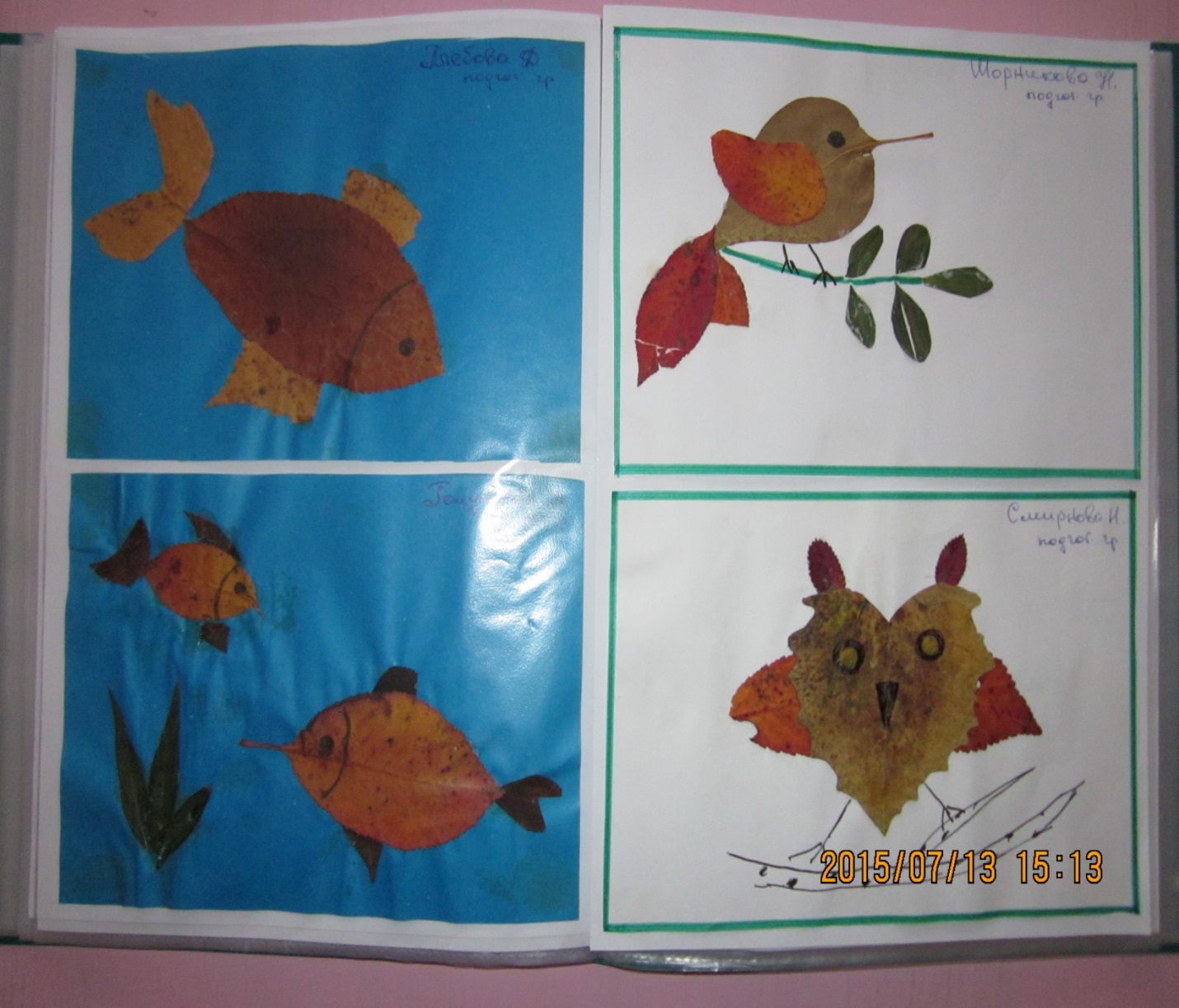 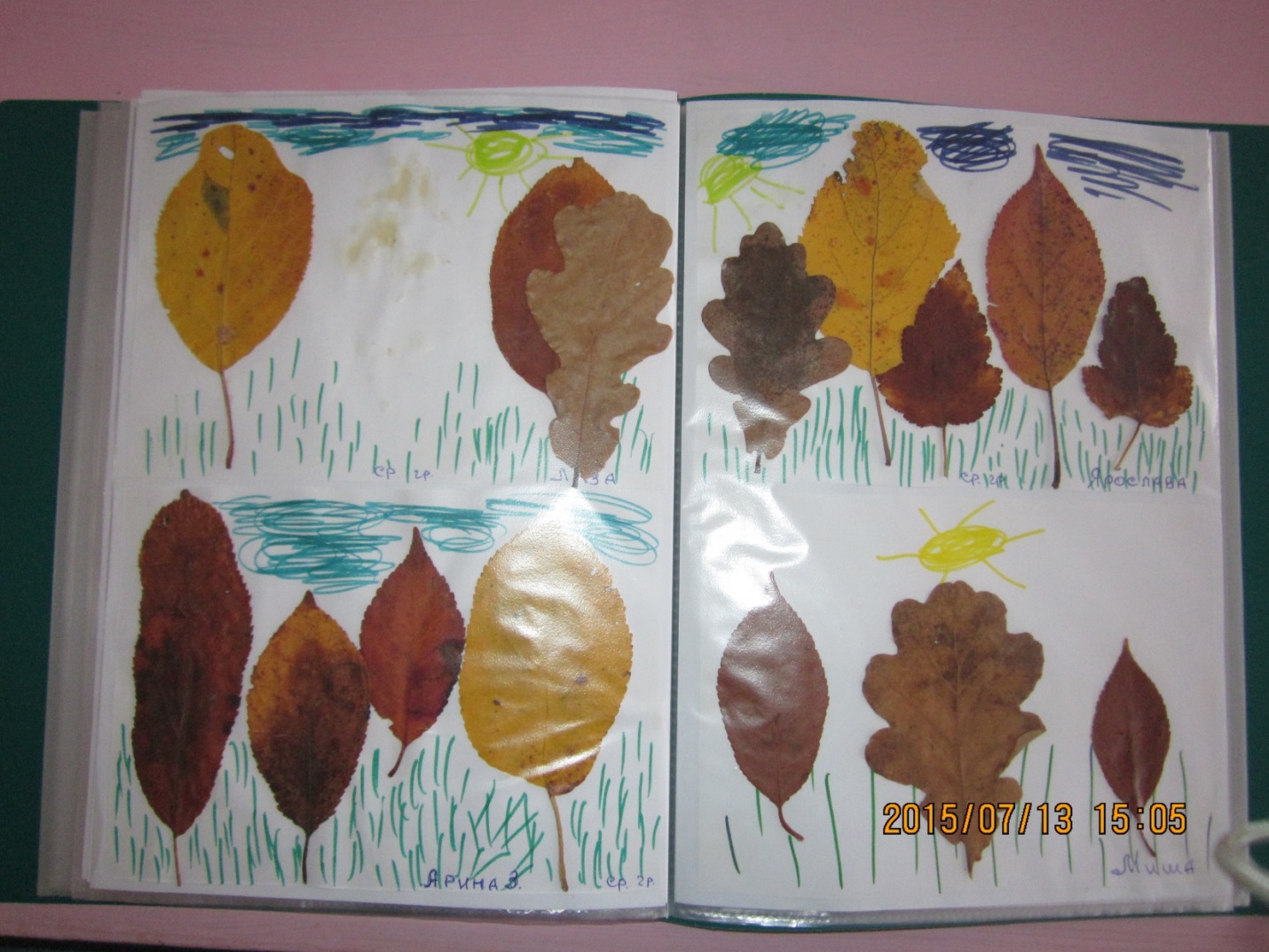 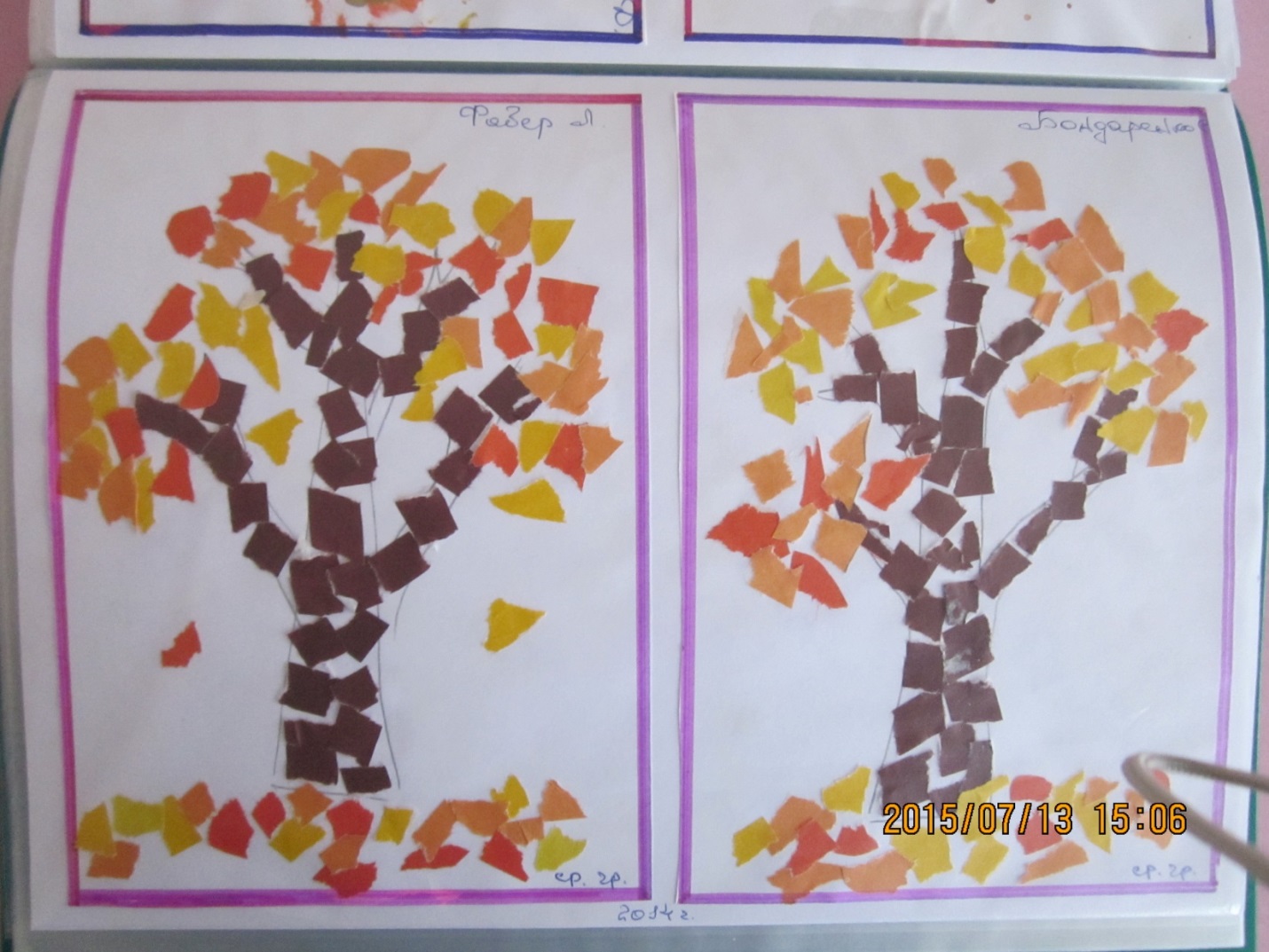 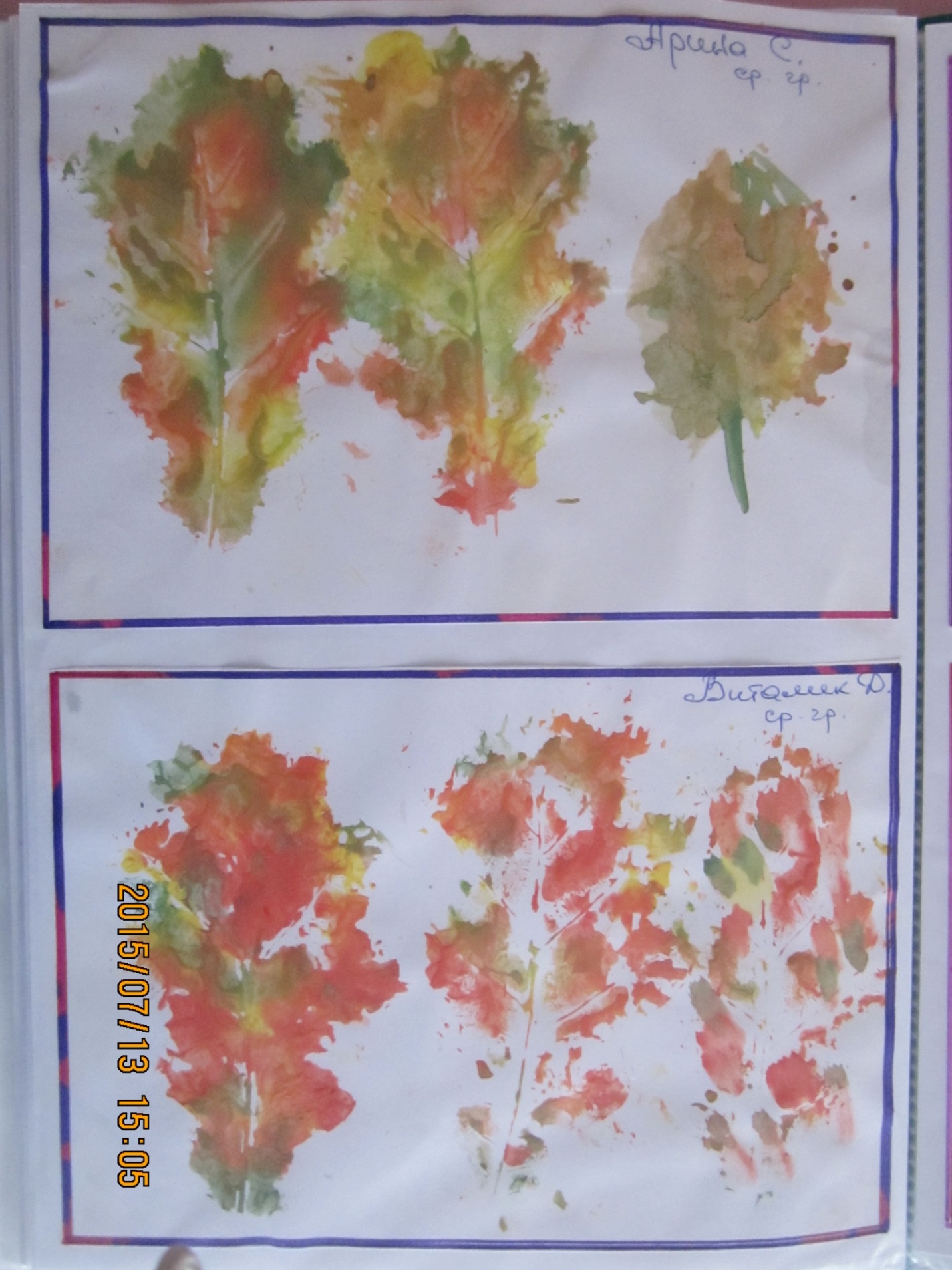 